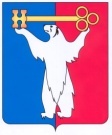 АДМИНИСТРАЦИЯ ГОРОДА НОРИЛЬСКАКРАСНОЯРСКОГО КРАЯПОСТАНОВЛЕНИЕ21.06.2023                                             г. Норильск	                                           № 264О внесении изменений в постановлениеАдминистрации города Норильска от 14.08.2015 № 429В соответствии с Федеральным законом от 27.07.2010 № 210-ФЗ «Об организации предоставления государственных и муниципальных услуг», распоряжением Правительства Красноярского края от 15.03.2023 №167-р «Об утверждении рекомендованного перечня типовых муниципальных услуг, предоставляемых органами местного самоуправления муниципальных образований Красноярского края»,ПОСТАНОВЛЯЮ:Внести в постановление Администрации города Норильска от 14.08.2015 № 429 «Об утверждении Административного регламента предоставления муниципальной услуги по прекращению права постоянного (бессрочного) пользования или права пожизненного наследуемого владения земельными участками» (далее – Постановление) следующие изменения:Наименование Постановления изложить в следующей редакции: «Об утверждении Административного регламента предоставления муниципальной услуги «Прекращение права постоянного (бессрочного) пользования и пожизненного наследуемого владения земельным участком при отказе землепользователя, землевладельца от принадлежащего им права на земельный участок».1.2. В пункте 1 Постановления слова «по прекращению права постоянного (бессрочного) пользования или права пожизненного наследуемого владения земельными участками» заменить словами ««Прекращение права постоянного (бессрочного) пользования и пожизненного наследуемого владения земельным участком при отказе землепользователя, землевладельца от принадлежащего им права на земельный участок»».2. Внести в Административный регламент предоставления муниципальной услуги по прекращению права постоянного (бессрочного) пользования или права пожизненного наследуемого владения земельными участками, утвержденный Постановлением (далее - Административный регламент), следующие изменения:2.1. Наименование Административного регламента изложить в следующей редакции: «Административный регламент предоставления муниципальной услуги «Прекращение права постоянного (бессрочного) пользования и пожизненного наследуемого владения земельным участком при отказе землепользователя, землевладельца от принадлежащего им права на земельный участок»».2.2. В пункте 2.1 Административного регламента слова «Прекращение права постоянного (бессрочного) пользования или права пожизненного наследуемого владения земельными участками» заменить словами «Прекращение права постоянного (бессрочного) пользования и пожизненного наследуемого владения земельным участком при отказе землепользователя, землевладельца от принадлежащего им права на земельный участок».3. Поручить Управлению имущества Администрации города Норильска направить настоящее постановление в КГБУ «Многофункциональный центр предоставления государственных и муниципальных услуг» не позднее 5 рабочих дней со дня издания настоящего постановления. 4. Опубликовать настоящее постановление в газете «Заполярная правда» и разместить его на официальном сайте муниципального образования город Норильск.5. Настоящее постановление вступает в силу после его официального опубликования в газете «Заполярная правда».Глава города Норильска                                                                                     Д.В. Карасев